Приложение 1УТВЕРЖДЕНПриказом Контрольно-счетного комитета Сортавальского муниципального районаОт «10» июня 2015г. №20 ПОРЯДОКОРГАНИЗАЦИИ РАБОТЫ ПО ОБЕСПЕЧЕНИЮ ДОСТУПА К ИНФОРМАЦИИ О ДЕЯТЕЛЬНОСТИ КОНТРОЛЬНО-СЧЕТНОГО КОМИТЕТА СОРТАВАЛЬСКОГО МУНИЦИПАЛЬНОГО РАЙОНАI. Общие положения1.1. Настоящий Порядок организации работы по обеспечению доступа к информации о деятельности Контрольно-счетного комитета Сортавальского муниципального района (далее - Порядок) разработан в соответствии с Федеральным законом от 09.02.2009 N 8-ФЗ "Об обеспечении доступа к информации о деятельности государственных органов и органов местного самоуправления" и определяет порядок реализации гражданами права на получение информации о деятельности Контрольно-счетного комитета Сортавальского муниципального района (далее – Контрольно-счетный комитет), его должностных лиц.1.2. Для целей настоящего Порядка используются следующие основные понятия:- информация о деятельности Контрольно-счетного комитета - информация (в том числе документированная), созданная в пределах своих полномочий Контрольно-счетным комитетом, либо поступившая в Контрольно-счетный комитет. К информации о деятельности Контрольно-счетного комитета относятся также законы и иные нормативные правовые акты, муниципальные правовые акты, устанавливающие структуру, полномочия, порядок формирования и деятельности Контрольно-счетного комитета, иная информация, касающаяся его деятельности;- государственные органы - органы государственной власти Российской Федерации, органы государственной власти субъектов Российской Федерации и иные государственные органы, образуемые в соответствии с законодательством Российской Федерации, законодательством субъектов Российской Федерации;-пользователи информации-  граждане (физические лица), организации (юридические лица) и общественные объединения, осуществляющие поиск информации о деятельности органов местного самоуправления; пользователями информации являются также государственные органы, органы местного самоуправления. Осуществляющие поиск указанной информации в соответствии с Федеральным законом от 09.02.2009 № 8-ФЗ «Об обеспечении доступа к информации о деятельности государственных органов и органов местного самоуправления» (далее- Федеральный закон №8-ФЗ);- запрос- обращение пользователя информации в Контрольно-счетный комитет, либо к уполномоченному должностному лицу о предоставлении ему информации о деятельности Контрольно-счетного комитета;официальный сайт Контрольно-счетного комитета (далее - официальный сайт) - сайт в информационно-телекоммуникационной сети "Интернет" (далее - сеть "Интернет"), содержащий информацию о деятельности государственного органа или органа местного самоуправления, электронный адрес которого включает доменное имя, права на которое принадлежат Контрольно-счетному комитету.- иные понятия, используемые в настоящем Порядке, применяются в значениях, установленных законодательством, регулирующими отношения в сфере использования информации.1.3. Основными принципами обеспечения доступа к информации о деятельности Контрольно-счетного комитета являются:1) открытость и доступность информации о деятельности Контрольно-счетного комитета, за исключением случаев, предусмотренных действующим законодательством;2) достоверность информации о деятельности Контрольно-счетного комитета  и своевременность ее предоставления;3) свобода поиска, получения, передачи и распространения информации о деятельности Контрольно-счетного комитета любым законным способом;4) соблюдение прав граждан на неприкосновенность частной жизни, личную и семейную тайну, защиту их чести и деловой репутации, права организаций на защиту их деловой репутации при предоставлении информации о деятельности Контрольно-счетного комитета.1.4. Информация пользователю предоставляется на безвозмездной основе, за исключением случаев, предусмотренных постановлением Правительства Российской Федерации от 24.10.2011 N 860 "Об утверждении Правил взимания платы за предоставление информации о деятельности государственных органов и органов местного самоуправления".II. Организация предоставления доступа к информациио деятельности Контрольно-счетного комитета2.1. Доступ к информации о деятельности Контрольно-счетного комитета обеспечивается в пределах полномочий Контрольно-счетного комитета.2.2. Доступ к информации о деятельности Контрольно-счетного комитета обеспечивается следующими способами:1) опубликование информации о своей деятельности в средствах массовой информации;2) размещение информации о своей деятельности в сети "Интернет";3) размещение информации о своей деятельности в помещениях, занимаемых Контрольно-счетным комитетом, и в иных отведенных для этих целей местах;4) ознакомление пользователей с информацией о деятельности Контрольно-счетного комитета в занимаемых помещениях, а также через библиотечные и архивные фонды;5) предоставление информации пользователям по их запросу;6) другими способами, предусмотренными законами и (или) нормативными правовыми актами Контрольно-счетного комитета.2.3. Организация доступа к информации о деятельности Контрольно-счетного комитета осуществляется с учетом требований Федерального закона N 8-ФЗ  в установленном порядке в пределах своих полномочий.III. Опубликование Контрольно-счетным комитетом информации о своей деятельности в средствах массовой информации3.1. Опубликование информации о деятельности Контрольно-счетного комитета в средствах массовой информации осуществляется в соответствии с законодательством Российской Федерации о средствах массовой информации.3.2. Если для отдельных видов информации о деятельности Контрольно-счетного комитета законодательством Российской Федерации, законодательством Республики Карелия, муниципальными правовыми актами предусматриваются требования к опубликованию такой информации, то ее опубликование осуществляется с учетом этих требований.3.3. Опубликование информации о деятельности Контрольно-счетного комитета осуществляется в официальном печатном издании - газете "Ладога-Сортавала". Информация о деятельности может быть опубликована в иных печатных изданиях, а также доведена до всеобщего сведения по телевидению и радио, через электронные СМИ.IV. Размещение Контрольно-счетным комитетом информации о своейдеятельности в сети Интернет4.1. Для размещения информации о своей деятельности в сети «Интернет» Контрольно-счетный комитет использует официальный сайт, размещенный по адресу:ksk-smr.ru4.2. Состав обязательной информации, размещаемой Контрольно-счетным комитетом в сети «Интернет», определяется Перечнем информации о деятельности Контрольно-счетного комитета, размещаемой на официальном сайте Контрольно-счетного комитета. (далее - Перечень).4.3. В Перечне определяются периодичность размещения информации в сети «Интернет", сроки ее обновления, обеспечивающие своевременность реализации и защиты пользователями своих прав и законных интересов, а также сведения о лицах, ответственных за предоставление информации.4.4. Информация, размещаемая на официальном сайте Контрольно-счетного комитета, носит официальный характер, является публичной и бесплатной.V. Размещение информации о своей деятельности в помещениях,занимаемых Контрольно-счетным комитетом, и в иных отведенныхдля этих целей местах5.1. В помещениях, занимаемых Контрольно-счетным комитетом, и иных отведенных для этих целей местах размещаются информационные стенды и (или) другие технические средства аналогичного назначения для ознакомления пользователей с информацией о деятельности Контрольно-счетного комитета.5.2. Указанная информация содержит:1) порядок работы Контрольно-счетного комитета, включая порядок приема граждан (физических лиц), в том числе представителей организаций (юридических лиц), общественных объединений, государственных органов и органов местного самоуправления;2) условия и порядок получения информации от Контрольно-счетного комитета.5.3. Контрольно-счетный комитет  вправе размещать в занимаемых помещениях и иных отведенных для этих целей местах иные сведения, необходимые для оперативного информирования пользователей информацией.VI. Ознакомление с информацией о деятельности Контрольно-счетного комитета в помещениях, занимаемых им, а также через библиотечные и архивные фонды6.1. По решению председателя Контрольно-счетного комитета, пользователю информацией на основании его письменного обращения предоставляется возможность ознакомиться с информацией о его деятельности в помещениях, занимаемых Контрольно-счетным комитетом.6.2. Ознакомление пользователей информации о деятельности Контрольно-счетного комитета,  находящейся в библиотечных и архивных фондах, осуществляется в порядке, установленном действующим законодательством.VII. Предоставление сведений пользователям информациейпо их запросу7.1. Пользователь информацией имеет право обращаться в Контрольно-счетный комитет с запросом как непосредственно, так и через своего представителя, полномочия которого оформляются в порядке, установленном действующим законодательством.7.2. В запросе указываются почтовый адрес, номер телефона и (или) факса либо адрес электронной почты для направления ответа на запрос или уточнения содержания запроса, а также фамилия, имя и отчество гражданина (физического лица) либо наименование организации (юридического лица), общественного объединения, государственного органа, органа местного самоуправления, запрашивающих информацию о деятельности Контрольно-счетного комитета. В запросе, составленном в письменной форме, указывается фамилия, инициалы и должность  должностного лица  Контрольно-счетного комитета в чей адрес направляется запрос.При составлении запроса используется государственный язык Российской Федерации.7.3. Запрос, составленный в письменной форме, подлежит регистрации в течение трех дней со дня его поступления в Контрольно-счетный комитет. Запрос, составленный в устной форме, подлежит регистрации в день его поступления с указанием даты и времени поступления.7.4. Запрос подлежит рассмотрению в тридцатидневный срок со дня его регистрации, если иное не предусмотрено законодательством Российской Федерации. В случае если предоставление запрашиваемой информации невозможно в указанный срок, в течение семи дней со дня регистрации запроса пользователь информацией уведомляется об отсрочке ответа с указанием ее причины и срока предоставления запрашиваемой информации, который не может превышать пятнадцати дней сверх установленного тридцатидневного срока для ответа на запрос.7.5. Если запрос не относится к деятельности Контрольно-счетного комитета, то в течение семи дней со дня регистрации запроса он направляется в государственный орган или орган местного самоуправления, к полномочиям которых отнесено предоставление запрашиваемой информации. О переадресации запроса в этот же срок сообщается направившему запрос пользователю информацией. В случае если Контрольно-счетный комитет не располагает сведениями о наличии запрашиваемой информации в другом государственном органе, органе местного самоуправления, об этом также в течение семи дней со дня регистрации запроса сообщается направившему запрос пользователю информацией.7.6. Контрольно-счетный комитет вправе уточнять содержание запроса в целях предоставления пользователю информацией необходимой информации о своей деятельности.7.7. Настоящие требования к запросу в письменной форме и ответу на него применяются к запросу, поступившему в Контрольно-счетный комитет по сети «Интернет», а также к ответу на такой запрос.7.8. Информация о деятельности Контрольно-счетного комитета по запросу предоставляется в виде ответа на запрос, в котором содержится или к которому прилагается запрашиваемая информация, либо в котором содержится мотивированный отказ в предоставлении указанной информации. В ответе на запрос указываются наименование, почтовый адрес Контрольно-счетного комитета, должность лица, подписавшего ответ, а также реквизиты ответа на запрос (регистрационный номер и дата).7.9. При запросе информации о деятельности Контрольно-счетного комитета, опубликованной в средствах массовой информации либо размещенной в сети Интернет, в ответе на запрос Контрольно-счетный комитет указывает название, дату выхода и номер средства массовой информации, в котором опубликована запрашиваемая информация, и (или) электронный адрес страницы официального сайта, на которой размещена запрашиваемая информация, или последовательность действий, которые должен совершить пользователь информацией на интернет- ресурсах для получения запрашиваемой информации, с указанием даты ее размещения.7.10. В случае если запрашиваемая информация относится к информации ограниченного доступа, в ответе на запрос указываются вид, наименование, номер и дата принятия акта, в соответствии с которым доступ к этой информации ограничен. В случае если часть запрашиваемой информации относится к информации ограниченного доступа, а остальная информация является общедоступной, Контрольно-счетный комитет предоставляет запрашиваемую информацию, за исключением информации ограниченного доступа.7.11. Ответ на запрос подлежит обязательной регистрации Контрольно-счетным комитетом.VIII. Форма предоставления информациио деятельности Контрольно-счетного комитета8.1. Информация о деятельности Контрольно-счетного комитета может предоставляться в устной и документированной формах, в том числе в виде электронного документа.8.2. Информация в устной форме предоставляется пользователям информацией во время приема уполномоченным должностным лицом. Указанная информация предоставляется также по служебному телефону Контрольно-счетного комитета и по телефонам должностных лиц, уполномоченных на ее предоставление.8.3. Форма предоставления информации определяется запросом пользователя информацией. При невозможности предоставления указанной информации в запрашиваемой форме информация предоставляется в том виде, в каком она имеется в Контрольно-счетном комитете.8.4. Информация может быть передана по сетям связи общего пользования.IX. Условия, при которых доступ к информациине предоставляется или ограничен9.1. Информация о деятельности Контрольно-счетного комитета не предоставляется в случае, если:а) содержание запроса не позволяет установить запрашиваемую информацию;б) в запросе не указаны почтовый адрес, адрес электронной почты или номер факса для направления ответа на запрос либо номер телефона, по которому можно связаться с направившим запрос пользователем информацией;в) запрашиваемая информация не относится к деятельности Контрольно-счетного комитета;г) запрашиваемая информация относится к информации ограниченного доступа;д) запрашиваемая информация ранее предоставлялась пользователю информацией;е) в запросе ставится вопрос о правовой оценке актов, принятых Контрольно-счетным комитетом, проведении анализа деятельности Контрольно-счетного комитета  или проведении иной аналитической работы, непосредственно не связанной с защитой прав направившего запрос пользователя информацией.9.2. Доступ к информации о деятельности Контрольно-счетного комитета ограничивается в случаях, если указанная информация отнесена в установленном федеральным законом порядке к сведениям, составляющим государственную или иную охраняемую законом тайну.9.3. Перечень сведений, относящихся к информации ограниченного доступа, а также порядок отнесения указанных сведений к информации ограниченного доступа устанавливаются федеральным законодательством.9.4. Контрольно-счетный комитет вправе не предоставлять информацию о своей деятельности по запросу, если эта информация опубликована в средствах массовой информации или размещена в сети «Интернет».X. Права пользователей информациейПользователям информацией о деятельности Контрольно-счетного комитета предоставляются следующие права:а) получать достоверную информацию о деятельности Контрольно-счетного комитета;б) отказаться от получения информации о деятельности Контрольно-счетного комитета;в) не обосновывать необходимость получения запрашиваемой информации о деятельности Контрольно-счетного комитета, доступ к которой не ограничен;г) обжаловать в установленном порядке акты и (или) действия (бездействие) Контрольно-счетного комитета, его должностных лиц, нарушающие право на доступ к информации о деятельности Контрольно-счетного комитета и установленный порядок его реализации.XI. Ответственность за нарушение порядка доступак информации о деятельности Контрольно-счетного комитета11.1. Решения и действия (бездействие) Контрольно-счетного комитета, ее должностных лиц, нарушающие право на доступ к информации о деятельности Контрольно-счетного комитета, могут быть обжалованы в представительный орган муниципального образования либо в суд.11.2. Если в результате неправомерного отказа в доступе к информации о деятельности Контрольно-счетного комитета, либо несвоевременного ее предоставления, либо предоставления заведомо недостоверной или не соответствующей содержанию запроса информации пользователю информацией были причинены убытки, такие убытки подлежат возмещению в соответствии с гражданским законодательством Российской Федерации.11.3. Должностные лица Контрольно-счетного комитета, виновные в нарушении права на доступ к информации о деятельности Контрольно-счетного комитета, несут ответственность в соответствии с законодательством Российской Федерации.X. Осуществление контроля за обеспечением доступа к информации о деятельности Контрольно-счетного комитета1. Контроль за обеспечением доступа к информации о деятельности Контрольно-счетного комитета осуществляет председатель Контрольно-счетного комитета в соответствии с данным порядком.2. Председатель Контрольно-счетного комитета рассматривает обращения пользователей информацией по вопросам, связанным с нарушением их права на доступ к информации о деятельности Контрольно-счетного комитета, предусмотренного Федеральным законом №8-ФЗ  и принимает меры по указанным обращениям в пределах своей компетенции.3. Контроль за обнародованием (опубликованием) информации в средствах массовой информации и за размещением информации в специально отведенных для этих целей местах, осуществляет Председатель Контрольно-счетного комитета.4. Контроль за размещением информации в сети «Интернет» и сроков ее обновления на официальном сайте Контрольно-счетного комитета осуществляет Председатель Контрольно-счетного комитета.5. Уполномоченные должностные лица Контрольно-счетного комитета представляют председателю Контрольно-счетного комитета годовые отчеты о количестве поступивших в отчетном периоде запросов о предоставлении информации о деятельности Контрольно-счетного комитета, в соответствии с Федеральным законом №8-ФЗ и мероприятиях, проводимых в отчетном периоде в целях реализации данного Федерального закона.Отчеты предоставляются председателю Контрольно-счетного комитета  не позднее 1 февраля года следующего за отчетным.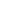 